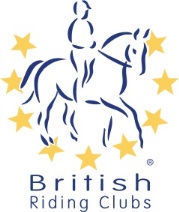 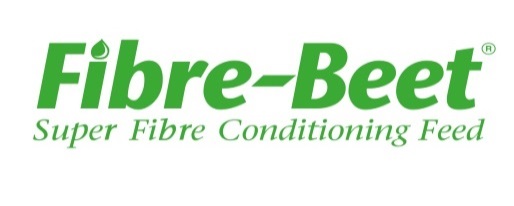 CLASSTEAM/INDIVIDUALPRICEQUANTITYSUB TOTALMixed Challenge 100Team£33.00Mixed Challenge 100Individual £10.50Senior Challenge 90Team £33.00Senior Challenge 90Individual £10.50Senior Challenge 80Team£33.00Senior Challenge 80Individual£10.50Junior Challenge 90Team£33.00Junior Challenge 90Individual£10.50Junior Challenge 80Team£33.00Junior Challenge 80Individual£10.50Open Challenge 80Team£33.00Open Challenge 80Individual£10.50                                                                                                                                TOTAL                                                                                                                                TOTAL                                                                                                                                TOTAL                                                                                                                                TOTAL